О внесении изменений в Положение об оплате труда работников муниципального казенного учреждения «Служба эксплуатации» В соответствии с Трудовым кодексом Российской Федерации, Федеральным законом «Об общих принципах организации местного самоуправления в Российской Федерации» от 
06.10.2003 года № 131-ФЗ (в ред. от 14.07.2022 года), распоряжением администрации Чунского района «О мерах индексации заработной платы работников муниципальных учреждений, находящихся в ведении администрации Чунского района» от 03.02.2023 года № 5, руководствуясь ст. ст. 38, 50 Устава Чунского районного муниципального образования,1. Внести следующие изменения в Положение об оплате труда работников муниципального казенного учреждения «Служба эксплуатации», утвержденное постановлением администрации Чунского района от 03.02.2022 года № 23:1.1. Пункт 3 главы 2 «Оплата труда и порядок формирования фонда оплаты труда директора и служащих» изложить в следующей редакции:«Должностные оклады директора и служащих определяются штатным расписанием и устанавливаются в следующих размерах:1.2. Подпункт «в» пункт 4 главы 2 «Оплата труда и порядок формирования фонда оплаты труда директора и служащих» изложить в следующей редакции:«Директору и служащим производятся следующие ежемесячные и иные дополнительные выплаты:в) ежемесячная надбавка за сложность, напряженность и высокие достижения в труде - в размере до 200 процентов должностного оклада.»;1.3. Пункт 8 главы 3 «Оплата труда и порядок формирования фонда оплаты труда рабочих» изложить в следующей редакции:«Размеры должностных окладов рабочих устанавливаются в зависимости от присвоенных им квалификационных разрядов в соответствии с Единым тарифно-квалификационным справочником работ и профессий рабочих, определяется штатным расписанием и устанавливается в следующих размерах:1.4. Подпункт «б» пункта 9 главы 3 «Оплата труда и порядок формирования фонда оплаты труда рабочих» изложить в следующей редакции:«Рабочим производятся следующие ежемесячные и иные дополнительные выплаты:б) ежемесячная надбавка за сложность, напряженность и высокие достижения в труде - в размере до 200 процентов должностного оклада.».1.5. Пункт 35 главы 9 «Размер, порядок и условия выплаты материальной помощи» изложить в следующей редакции:«Материальная помощь работникам предоставляется в случаях длительной болезни более 2 (двух) месяцев и смерти работника или смерти членов его семьи (родители, дети, супруги).».2. Распространить действие настоящего постановления на правоотношения, возникшие с 
1 января 2023 года.3. Настоящее постановление подлежит опубликованию в средствах массовой информации и размещению на официальном сайте администрации Чунского района в сети «Интернет».4. Контроль исполнения настоящего постановления возложить на первого заместителя мэра Чунского района.Мэр Чунского района                                                                                                              Н.Д. Хрычов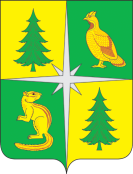 РОССИЙСКАЯ ФЕДЕРАЦИЯИРКУТСКАЯ ОБЛАСТЬАДМИНИСТРАЦИЯ ЧУНСКОГО РАЙОНАПостановление22.02.2023 г.                                                       рп. Чунский                                                           № 42Профессиональные квалификационные группы (далее - ПКГ)Квалификационный уровеньДолжностьОклад1234ПКГ «Общеотраслевые должности служащих четвертого уровня»3 квалификационный уровеньДиректор12 472ПКГ «Общеотраслевые должности служащих четвертого уровня»2 квалификационный уровень Заместитель директор11 764ПКГ «Общеотраслевые должности служащих четвертого уровня»1 квалификационный уровеньГлавный бухгалтер11 188ПКГ «Общеотраслевые должности служащих третьего уровня»4 квалификационный уровеньВедущий бухгалтер10 266ПКГ «Общеотраслевые должности служащих третьего уровня»4 квалификационный уровеньВедущий инженер по ОТ и ТБ10 266ПКГ «Общеотраслевые должности служащих третьего уровня»4 квалификационный уровеньВедущий программист10 266ПКГ «Общеотраслевые должности служащих второго уровня»4 квалификационный уровеньМеханик8 130ПКГ «Общеотраслевые должности служащих второго уровня»4 квалификационный уровеньМастер8 130ПКГ «Общеотраслевые должности служащих второго уровня»2 квалификационный уровеньСтарший инспектор по кадрам7 072ПКГ «Общеотраслевые должности служащих второго уровня»2 квалификационный уровеньЗаведующий хозяйством7 072».Профессиональные квалификационные группы (далее-ПКГ)Квалификационный уровеньДолжностьОклад1234ПКГ «Общеотраслевые профессии рабочих второго уровня»1 квалификационный уровеньЭлектрогазосварщик7 871ПКГ «Общеотраслевые профессии рабочих второго уровня»1 квалификационный уровеньВодитель7 871ПКГ «Общеотраслевые профессии рабочих первого уровня»1 квалификационный уровеньСлесарь-сантехник6 191ПКГ «Общеотраслевые профессии рабочих первого уровня»1 квалификационный уровеньЭлектромонтер6 191ПКГ «Общеотраслевые профессии рабочих первого уровня»1 квалификационный уровеньУборщик служебных помещений, сторож, дворник, рабочий по комплексному обслуживанию зданий6 191».